Руководствуясь законом Красноярского края от 27.12.2005 г. № 17-4354 «О Реестре должностей муниципальной службы в Красноярском крае», Уставом Ужурского района, Ужурский районный Совет депутатов РЕШИЛ: 1. Внести изменения в решение Ужурского районного Совета депутатов от 10.06.2010 № 4-24р «О перечне должностей муниципальной службы в органах местного самоуправления Ужурского района»:- таблицу 1 читать в следующей редакции:1. ПЕРЕЧЕНЬ ДОЛЖНОСТЕЙ МУНИЦИПАЛЬНОЙ СЛУЖБЫВ АППАРАТЕ УЖУРСКОГО РАЙОННОГО СОВЕТА ДЕПУТАТОВ2. Настоящее решение вступает в силу в день, следующий за днем его официального опубликования в газете «Сибирский хлебороб».Председатель Ужурского районного Совета депутатов 						     С.С. Семехин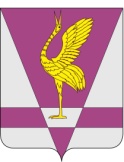 РОССИЙСКАЯ ФЕДЕРАЦИЯКРАСНОЯРСКИЙ КРАЙУЖУРСКИЙ РАЙОННЫЙ СОВЕТДЕПУТАТОВРЕШЕНИЕРОССИЙСКАЯ ФЕДЕРАЦИЯКРАСНОЯРСКИЙ КРАЙУЖУРСКИЙ РАЙОННЫЙ СОВЕТДЕПУТАТОВРЕШЕНИЕРОССИЙСКАЯ ФЕДЕРАЦИЯКРАСНОЯРСКИЙ КРАЙУЖУРСКИЙ РАЙОННЫЙ СОВЕТДЕПУТАТОВРЕШЕНИЕ02.11.2015г. Ужур№ 4-15рО внесении изменений в решение от 10.06.2010 № 4-24рО внесении изменений в решение от 10.06.2010 № 4-24рО внесении изменений в решение от 10.06.2010 № 4-24рКатегория  должности  Группа  должностиНаименование должности в аппарате Ужурского районного Совета депутатовНаименование должности в соответствии с Реестром  должностей муниципальной службы, утвержденным   Законом Красноярского края от 27.12.2005 г. № 17-4354  СпециалистыВедущая  КонсультантКонсультант               Обеспечивающие специалистыМладшая Специалист 1 категории по правовым вопросамСпециалист 1 категории